Sp. Assignment 2.2 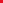  Make an audio recording and submit by Tuesday May 19th at 9:00 am Choose:4 verbs from the list USAR, ESTUDIAR, PREPARAR, AYUDAR, MIRAR, TRABAJAR, COMPRAR, ESCUCHAR      4 locations from the list that you GO to using the verb IrCAFETERIA, BIBLIOTECA, GIMNASIO, CASA, ESCUELA, CLASE DE …, OFICINA, AUDITORIO4 different times:     a las ____________ de la mañana OR  tarde OR noche                                       At _______ in the morning, or afternoon, or evening4 sentences total Modelo ( please don’t use my example!)A las 8:00 de la mañana voy a la clase de español y yo hablo con la profesora. 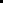 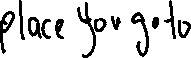 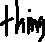 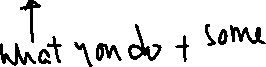 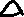 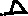 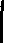 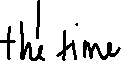 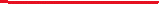 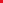 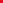 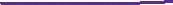 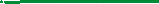 